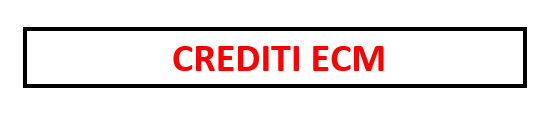 Gentile Collega,come saprai, tutti i farmacisti che partecipano a FarmacistaPiù 2020, ai sensi della normativa sull’Educazione Continua in Medicina (ECM), possono presentare domanda di riconoscimento di crediti ECM per attività di autoformazione, utilizzando il fac-simile che puoi trovare nella seconda pagina della presente nota. Il medesimo modello è stato allegato anche alla Guida pratica alla formazione continua del farmacista, scaricabile dall’apposita sezione dedicata al sistema ECM del sito della Federazione, link: http://www.fofi.it/doc_fofi/guida_ecm/allegati/allegato_8_guida_domanda_riconoscimento_crediti_autoformazione.pdfI crediti per autoformazione vengono attribuiti sulla base dell’impegno orario autocertificato. Ti ricordiamo che, trattandosi di attività specificatamente individuata dalla Federazione, come indicato nel paragrafo 3.4.3 della suddetta Guida, la richiesta di riconoscimento deve essere presentata soltanto al Tuo Ordine di iscrizione.Pertanto, per ottenere i crediti segui i seguenti step: 1) utilizza il fac-simile riportato di seguito oppure scarica il modello all. 8 della Guida 2) compila i dati richiesti e firma, 3) presenta la domanda al Tuo Ordine unitamente ad un documento di riconoscimento.      Andrea Mandelli                             Marco Cossolo                                    Luigi D’Ambrosio Lettieri                             Eugenio Leopardi       Presidente Fofi                              Presidente Federfarma                   Presidente Fondazione F.Cannavò                    Presidente UtifarPresidente del Congresso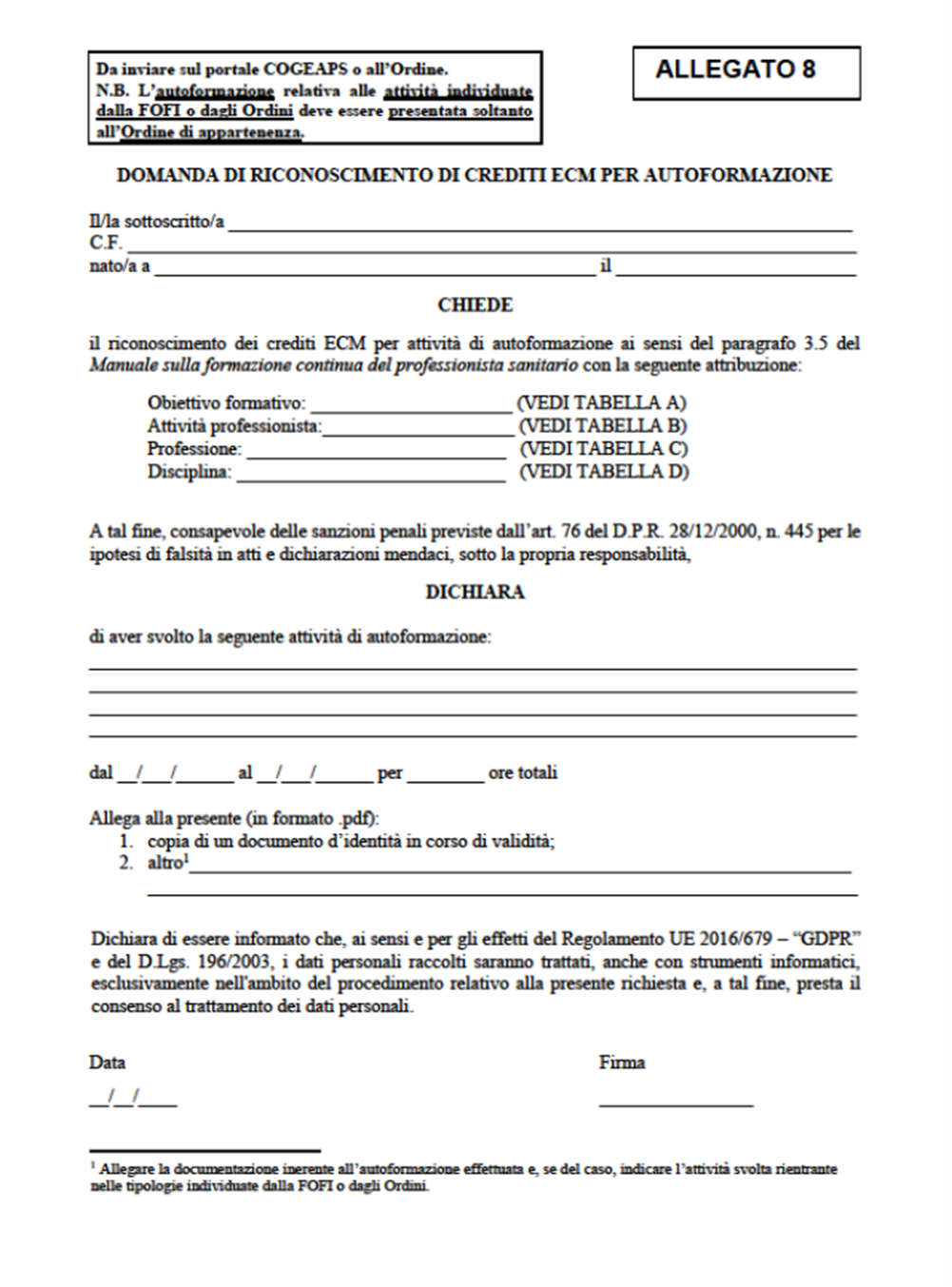 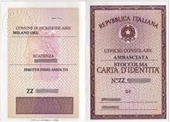 